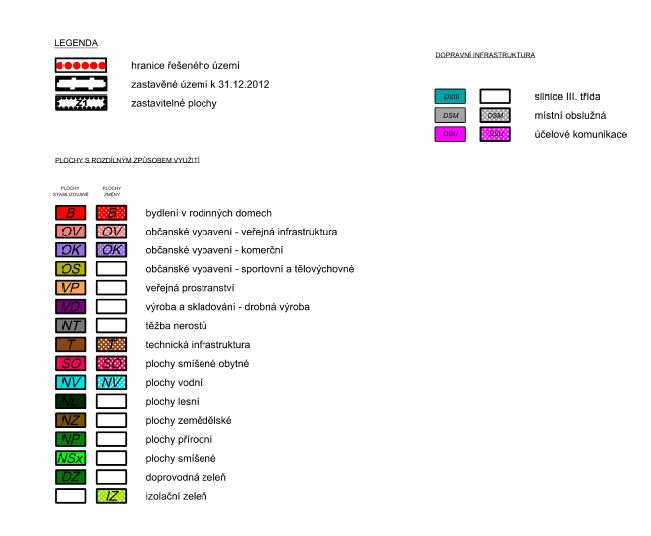 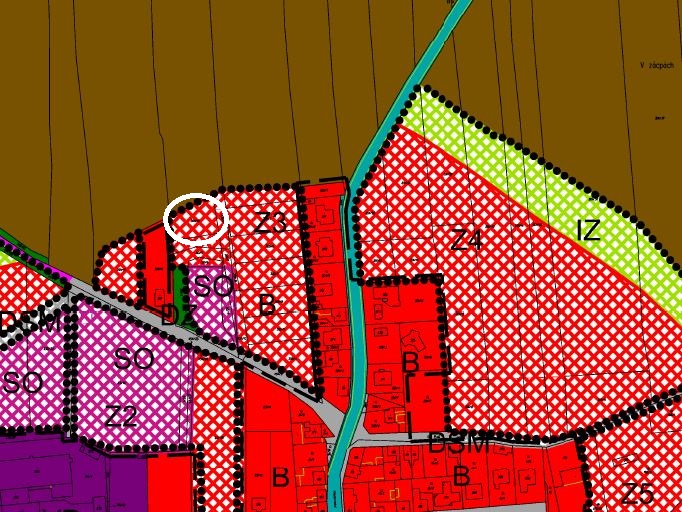 PLOCHY BYDLENÍ V RODINNÝCH DOMECH / B /Hlavní využití: nízkopodlažní bydlení v rodinných domechPřípustné využití:komerční občanskou vybavenost v rámci objektu rodinného domupodnikatelská činnost bez negativních vlivů na okolní zástavbu, kde nebudou překročeny stanovené hygienické limity (hluk, zápach, vibrace)samozásobitelská hospodářská činnost (doplňkové stavby)odstavování vozidel dopravní a technická infrastruktura k obsluze územíveřejná prostranstvínepřípustné využití:vše, co není uvedeno v hlavním a přípustném využitíPODMÍNKY PROSTOROVÉHO USPOŘÁDÁNÍmimo zastavěné územíminimální velikost parcely 800 m2maximální index zastavění parcely 0,25 index zastavění parcely – určuje maximální poměr zastavěné plochy domem a zpevněnými plochami obytných teras k celkové ploše pozemkumaximální výška zástavby je dána dvěma nadzemními podlažími a ochranným pásmem vzletových a přibližovacích prostorů letiště Kladno⃰⃰ ⃰V zastavěném území lze připustit menší velikost parcely za předpokladu, že tato bude dopravně a inženýrskými sítěmi přístupná přímo z veřejného prostoru a umístění stavby bude splňovat všechny požadavky na odstupové vzdálenosti bez nutnosti udělit výjimku.⃰ Z 3 – dosud nezastavěné plochy pro bydlení v severní části území (částečná realizace), převzato ze stávajícího územního plánu⃰⃰ ⃰k tomu letišti jsem našla jenom: chrome-extension://oemmndcbldboiebfnladdacbdfmadadm/http://flv.pleteny-ujezd.cz/files/files/1323541586.pdf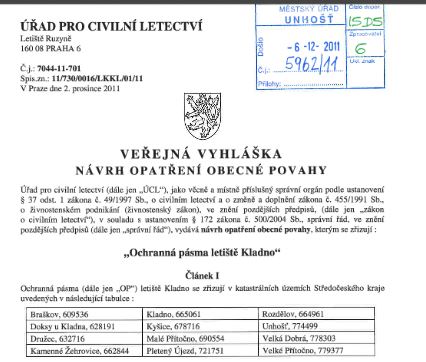 